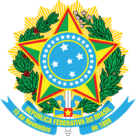 SERVIÇO PÚBLICO FEDERAL MINISTÉRIO DA EDUCAÇÃO SECRETARIA DE EDUCAÇÃO TECNOLÓGICA        INSTITUTO FEDERAL DE EDUCAÇÃO CIÊNCIA E TECNOLOGIA SUL-RIO-GRANDENSE CAMPUS PELOTAS DERA–DEPARTAMENTO DE REGISTROS ACADÊMICOSAJUSTE DE MATRÍCULAS – APNPsPrazo para ajuste no DERA: Até 30/10/2020Atenção: consulte as APNPs ofertadas pelo seu curso no link abaixo:http://moodle.ifsul.edu.br/pelotas/course/view.php?id=1427 Atenção: consulte a sua adesão no link abaixo:http://moodle.ifsul.edu.br/pelotas/course/view.php?id=1919 O formulário deverá ser preenchido e enviado juntamente com a cópia do RG para o endereço eletrônico:dera@pelotas.ifsul.edu.brPrazo: até 30 de outubro de 2020No caso de estudante menor de idade deverá ser enviada também: a cópia do RG do responsável e do aluno.No caso de dúvidas entre em contato através do e-mail secretariadiren@pelotas.ifsul.edu.br.                                                 DADOS DOSOLICITANTE                                                            MARQUE A OPÇÃO DESEJADA  Observação: A adesão às APNPs com limite de vagas está condicionada à disponibilidade das mesmas.[     ] Perdi o prazo de adesão e gostaria de aderir às APNPs. Cite as APNPs que desejas cursar:[     ]  Fiz a minha adesão, mas quero ajustar minhas escolas. Relacione abaixo a(s) APNP(s) que desejas cursar:[     ]   Fiz a minha adesão, mas quero cancelar minha adesão (todas as APNPs).